到劳务派遣公司进行技能测试需准备资料配合防疫工作，佩戴口罩，到场后主动扫健康码、行程码，配合工作人员测温并进行登记；携带身份证及毕业证原件及复印件2份（也可到场自行复印）；半寸证件照2张（也可将电子版照片随应聘登记表一同发至指定邮箱，现场可不再提供）。打字测试结束后就可离场，派遣公司将在5个工作内通知本人是否通过并参加面试，接到通知并约定时间后请在面试前48小时内提前做好核酸检测，并准备好相应材料在指定时间和地点参加面试。技能测试地址：云南省昆明市官渡区关岭路9号融城春晓小区6栋1209室咨询电话：15752043460  0871-67158417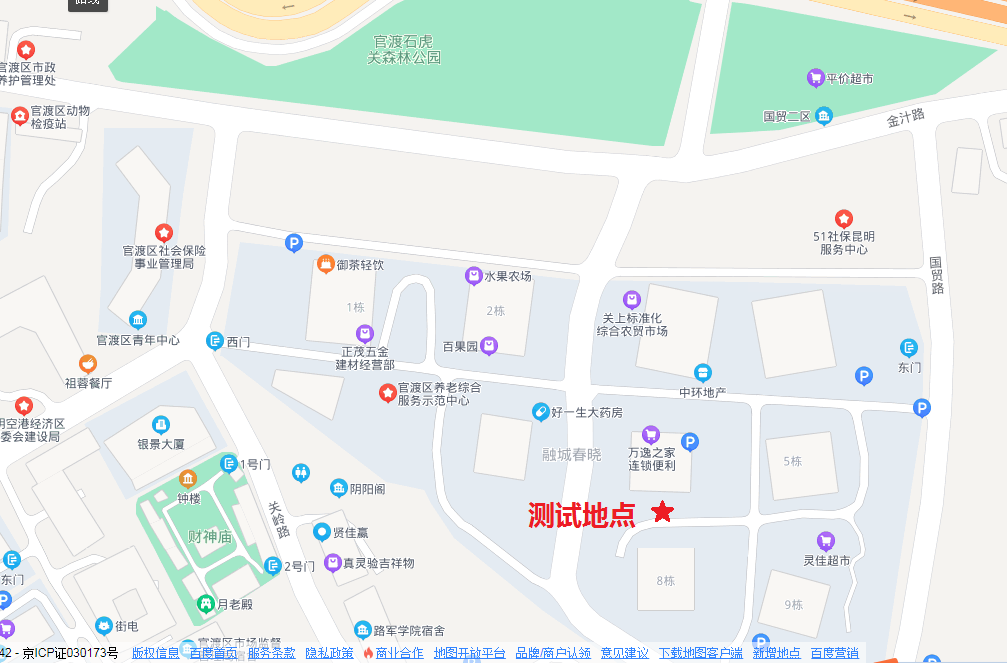 